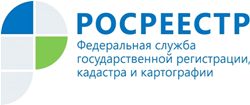 Управление Росреестра по Республике АдыгеяПроблемные вопросы в части осуществления государственного кадастрового учета или решений о приостановлении осуществления государственного кадастрового учета и государственной регистрации прав помогут решить в Апелляционной комиссииПри Управлении Росреестра по Республике Адыгея с апреля 2017 года действует Апелляционная комиссия по рассмотрению заявлений об обжаловании решений о приостановлении осуществления государственного кадастрового учета или решений о приостановлении осуществления государственного кадастрового учета и государственной регистрации прав.Эта комиссия оценивает обоснованность принятия государственными регистраторами решений о приостановлении. В её составе – заместитель руководителя Управления Росреестра по Республике Адыгея, представители филиала Кадастровой палаты и национального объединения саморегулируемых организаций кадастровых инженеров.Уже с начала нового года в комиссию было подано 2 заявления об обжаловании решений о приостановлении государственного кадастрового учета и (или) государственной регистрации прав на недвижимость.«Всем гражданам, обратившимся в Апелляционную комиссию, обязательно оказывается консультативная помощь, предлагаются варианты решения проблемных ситуаций. Также для решения возникших вопросов в органы местного самоуправления, органы государственной власти направляются запросы для получения необходимых документов или другой важной информации, которая может повлиять на принятие регистратором положительного решения.Тем самым ни одно обращение в Апелляционную комиссию не остается без внимания, поскольку деятельность Апелляционной комиссии также призвана повышать качество предоставляемых гражданам услуг в сфере кадастрового учета», - подчеркнул заместитель руководителя Управления Куиз Э.А.Апелляционная комиссия осуществляет свою деятельность по адресу: 385021, Республика Адыгея, г. Майкоп, ул. Юннатов, д. 7В, адрес электронной почты: gosgeonadzor@list.ru.